ZADATAK: IZREŽI SLIČICE KOJE PRIKAZUJU SUSRET ISUSA I BARTIMJEJA. ZALIJEPI IH PRAVIM REDOSLJEDOM. OBOJI SLIČICE SVOJIM NAJDRAŽIM BOJAMA. 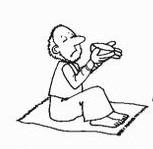 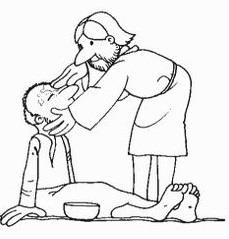 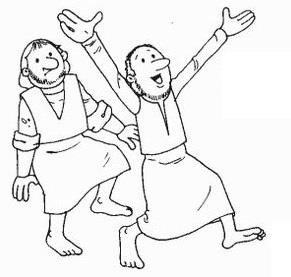 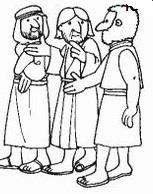 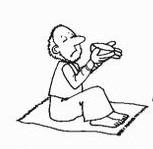 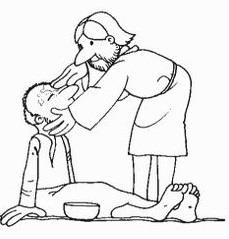 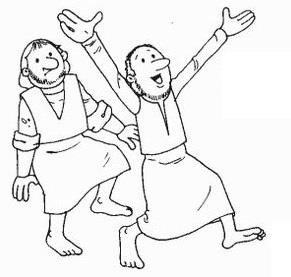 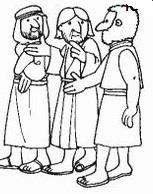 